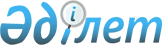 О внесении изменений и дополнений в решение Успенского районного маслихата от 30 января 2014 года № 138/31 "Об утверждении правил оказания социальной помощи, установления размеров и определения перечня отдельных категорий нуждающихся граждан"
					
			Утративший силу
			
			
		
					Решение маслихата Успенского района Павлодарской области от 5 марта 2019 года № 201/43. Зарегистрировано Департаментом юстиции Павлодарской области 11 марта 2019 года № 6267. Утратило силу решением Успенского районного маслихата Павлодарской области от 12 апреля 2021 года № 27/3 (вводится в действие по истечении десяти календарных дней после дня его первого официального опубликования)
      Сноска. Утратило силу решением Успенского районного маслихата Павлодарской области от 12.04.2021 № 27/3 (вводится в действие по истечении десяти календарных дней после дня его первого официального опубликования).
      В соответствии с пунктом 2-3 статьи 6 Закона Республики Казахстан от 23 января 2001 года "О местном государственном управлении и самоуправлении в Республике Казахстан", Постановлением Правительства Республики Казахстан от 21 мая 2013 года № 504 "Об утверждении Типовых правил оказания социальной помощи, установления размеров и определения перечня отдельных категорий нуждающихся граждан", Успенский районный маслихат РЕШИЛ:
      1. Внести в решение Успенского районного маслихата от 30 января 2014 года № 138/31 "Об утверждении правил оказания социальной помощи, установления размеров и определения перечня отдельных категорий нуждающихся граждан" (зарегистрированное в Реестре государственной регистрации нормативных правовых актов за № 3706, опубликованное 28 февраля 2014 года в районных газетах "Апта айнасы" и "Сельские будни"), следующие изменения и дополнения:
      в Правилах оказания социальной помощи, установления размеров и определения перечня отдельных категорий нуждающихся граждан, утвержденных указанным решением:
      в пункте 7:
      подпункт 7) дополнить абзацем следующего содержания:
      "инвалиды 1 группы, нуждающиеся в гемодиалезе;";
      в пункте 8:
      в абзаце четвертом подпункта 4) слова "в размере 7 МРП" заменить словами "в размере 10 МРП";
      подпункт 4) дополнить абзацем следующего содержания:
      "для категории указанной в абзаце восьмом подпункта 7) пункта 7, в размере 8 (восьми) месячных расчетных показателей (на проезд) – на основании заявления, копии удостоверения личности заявителя, документа, подтверждающего регистрацию жительства на территории Успенского района (адресная справка), номера лицевого счета в банках второго уровня или в организациях, имеющих соответствующую лицензию на осуществление отдельных видов банковских операций, справки из соответствующего медицинского учреждения об инвалидности 1 группы, справки медицинского учреждения о прохождении гемодиализа.";
      в пункте 9:
      в абзаце шестом подпункта 1) слова "в размере 5 МРП" заменить словами "в размере 15 МРП";
      в абзаце втором подпункта 2) слова "в размере 15235 тенге" заменить словами "в размере 20000 тенге".
      2. Контроль за исполнением настоящего решения возложить на постоянную комиссию районного маслихата по экономике и бюджету.
      3. Настоящее решение вводится в действие по истечении десяти календарных дней после дня его первого официального опубликования.
					© 2012. РГП на ПХВ «Институт законодательства и правовой информации Республики Казахстан» Министерства юстиции Республики Казахстан
				
      Председатель сессии

Ж. Бараисов

      Секретарь районного маслихата

Р. Бечелова
